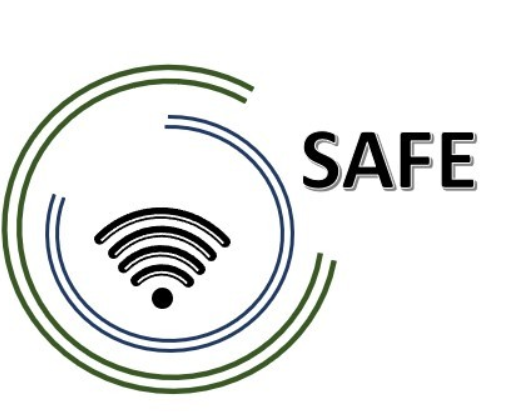 SAFEStreaming approaches for EuropeReference Number:
2020-1-DE03-KA226-SCH-093590Aktenzeichen der NA:
VG-226-IN-NW-20-24-093590Dissemination Plan
May 2021University of PaderbornJennifer SchneiderProject Title: 			Streaming Approaches for Europe Acronym: 			SAFEReference number: 	 	2020-1-DE03-KA226-SCH-093590Aktenzeichen der NA:                    VG-226-IN-NW-20-24-093590Project partners: 			P0 – UPB – University Paderborn, DE (Coordinator)P1 – IK – Ingenious Knowlegde, DE (Partner)P2 – CEIP – CEIP Tomás Romojaro, ES (Partner)P3 – ZEBRA – KURZY ZEBRA s.r.o., CZ (Partner)